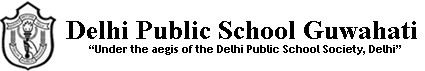 Competency Based QuestionsClass XFrenchLeçon - 1 : Retrouvons Nos AmisConsidérez les phrases suivantes :Assertion : Port Blair est une ville située dans le Golfe du Bengale.Raisonnement : Port Blair est la capitale d’Andaman et Nicobar.Assertion et Raisonnement sont correctesTous les deux sont fausses.Assertion et correcte et Raisonnement est FauxAssertion est faux et raisonnement est vraiConsidérez les phrases suivantes :        Assertion : Jacques Prévert est un grand poète de l’humour.          Raisonnement : Les Poèmes est le recueil de ses poèmes. Assertion est raisonnement sont vraisAssertion est vrai mais Raisonnement est fauxAssertion est faux mais Raisonnement est VraiTous les deux sont fausses.3. D’abord Jacques a echouee dans son examen. Puis, il a commencé étudier bien et finalement , il a réussi dans son examen avec de bonnes notes. Quelle proverbe peut-on associer avec cette situation ?(i) Il faut battre le fer quend il est chaud.(ii) Loin des yeux loin du cœur.(iii) Tout est bien qui finit bien(iv)  Pierre qui roule  n’amasse pas mousse.4. La Champagne est ………………………………………..(i) une région(ii) un fromage(iii) un parfum(iv) un vin5. Dan quelle ville de Corse, Napoléon a été né ?(i) Bonifacio(ii) Bavela(iii) Ajacio(iv)  Cap CorseLeçon – 2 : Après le BacConsidérez les phrases :Assertion: Je voudrais faire de petits boulots comme Baby Sitting ou Laver la Voiture pour gagner mon argent de poche.Raisonnement :  Je ne veux pas dépendre entièrement de mes parents pour payer les frais de mes études. Assertion est Vrai et Raisonnement est FauxAssertion et Raisonnement sont VraisAssertion est Faux et raisonnement est VraiTous les deux sont fausses. 2.  Que savez-vous du CROUS ?3. Nommez la plus grande et la plus ancienne université de Paris. Qui l’a créée ?4. Vous voulez étudier de la technologie après votre lycée ? Dans quel institut vous allez vous inscrire ? 5. Quel métier vous voulez suivre ? Pourquoi ?Leçon- 3 : Chercher du TravailQue savez-vous du ‘  le Travail  de  Nuit’ ?Préparez votre Curriculum Vitae en français.Vous avez complété votre études et maintenant vous cherchez un boulot. Qu’est-ce que vous faire pour trouver un emploi ? Que pensez-vous du chômage. A votre avis, qu’est-ce qu’il faut faire pour réduire le taux de chômage. ***